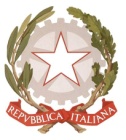 MINISTERO DELL’ ISTRUZIONE DELL’UNIVERSITA’ E DELLA RICERCAUFFICIO SCOLASTICO REGIONALE PER IL LAZIOLICEO SCIENTIFICO STATALE “TALETE”00195 ROMA - Via Camozzi, 2 - Tel. 06121124305-306 Fax 06 3701788 - Distretto 25  RMPS48000T - e mail: rmps48000t@istruzione.it - www.liceotalete.it Pec : rmps48000t@pec.istruzione.itRoma,03.12.2019 Ai docentiAgli studenti delle quarte e quinte classiAtaAll’Albo e al sito webCIRCOLARE N.236Oggetto: Iscrizione al corso “Elementi di Matematica e Fisica Superiore per l’Università”Si comunica agli interessati che nel mese di gennaio inizierà il corso extracurricolare in oggetto, deliberato dal collegio dei docenti, utilissimo per tutti gli studenti che volessero intraprendere una facoltà scientifica ed anche per chi, non avendo ancora le idee chiare, volesse utilizzarlo come esperienza orientativa e formativa.  Per poter organizzare al meglio la frequenza ai corsi si invitano gli studenti a iscriversi in vicepresidenza rivolgendosi alla prof.ssa D'Ippoliti entro il 15 di dicembre 2019.Il corso, che si articola in 7 incontri da 90 minuti ed un ottavo incontro in cui viene svolta una verifica scritta delle conoscenze e, a seguire,  una dimostrazione pratica in laboratorio. Il corso ha un costo generale che verrà ripartito tra gli studenti partecipanti, su una base di 15 studenti il costo pro capite è 30 €.La frequenza al corso prevederà il rilascio di una attestazione finale che sarà valida ai fini della attribuzione del  credito scolastico.Il relatore del corso, dott. Matteo Cesarini, ex alunno del Liceo Talete, passerà nelle classi la prossima settimana per spiegare il contenuto del corso e rispondere ad eventuali  domande.Il referente				Prof.ssa D'Ippoliti                                                                                         Il Dirigente Scolastico                                                                                           Prof. Alberto Cataneo                                                                                                           (Firma autografa sostituita a mezzo stampa                                                                                                        ai sensi dell’at. 3 comma 2 del d.lgs. n. 39/1993)